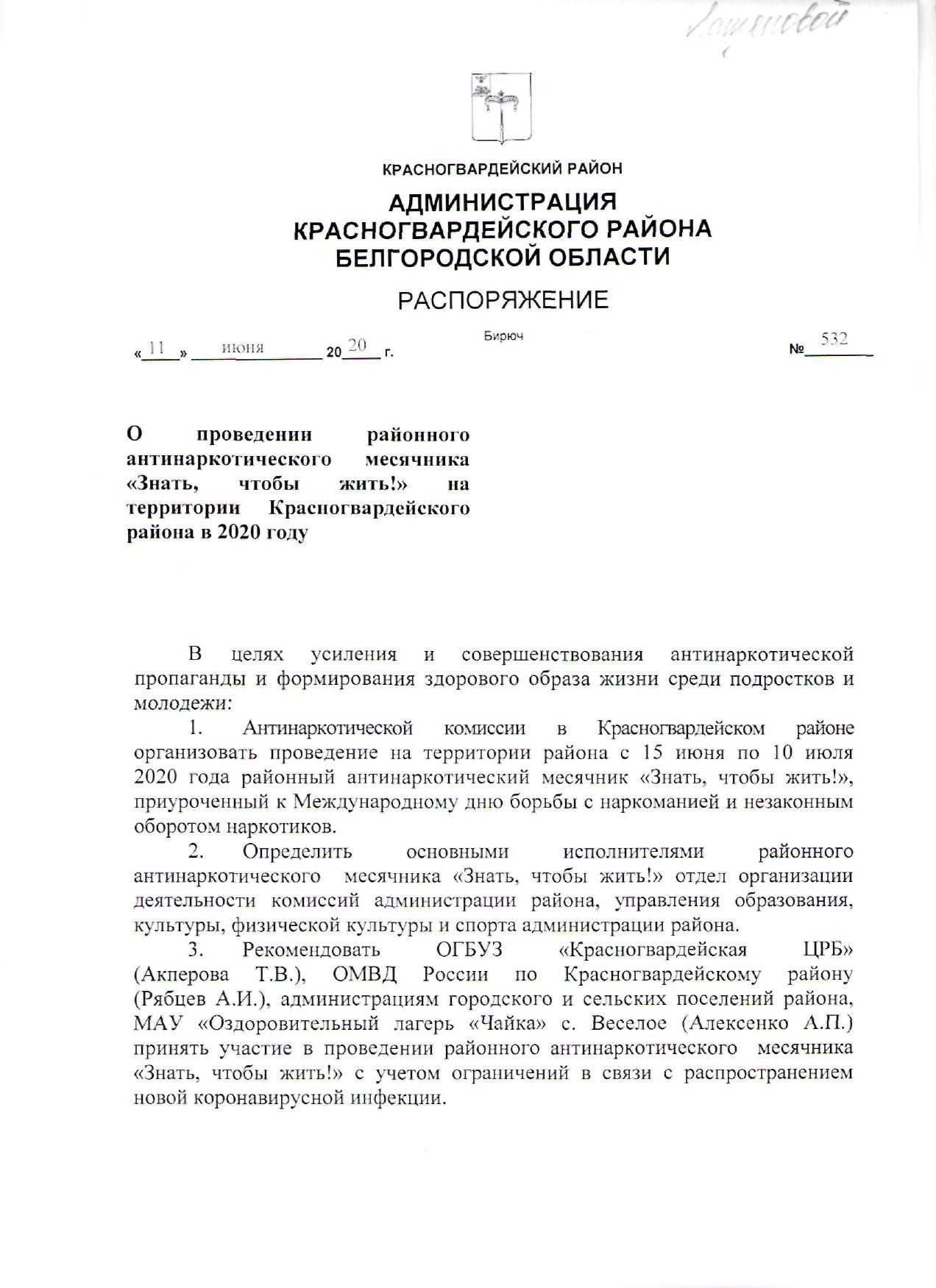 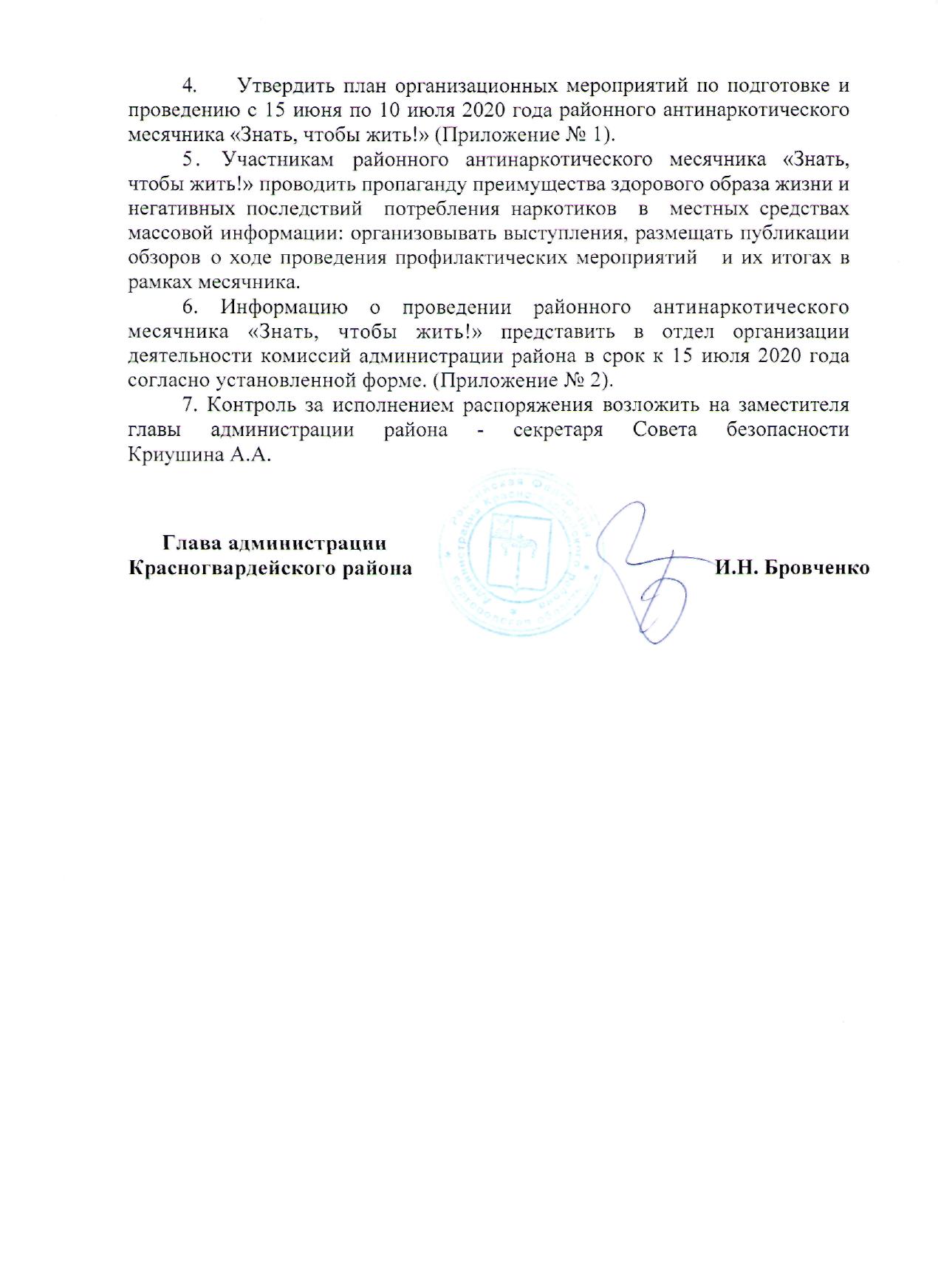 П Л А Норганизационных мероприятий по подготовке и проведению с 15 июня по 10 июля 2020 года районного антинаркотического месячника «Знать, чтобы жить!» С В Е Д Е Н И Яоб итогах  проведения районного антинаркотическогомесячника «Знать, чтобы жить!»на территории Красногвардейского района с 15 июня по 10 июля 2020 года
Примечание:

1.	Обращаем внимание, что к данным статистическим сведениям прилагается пояснительная аналитическая записка с описанием проведенных профилактических и информационно-пропагандистских мероприятий, а именно: название мероприятий, цель мероприятий, краткое содержание, категории участников,  возраст участников, количество участников. Кроме того, в пояснительной записке необходимо указывать суммы  израсходованных денежных средств в рамках финансирования  подпрограммы 2 «Профилактика   немедицинского потребления      наркотических   средств,   психотропных   веществ   и   их аналогов,   противодействие   их   незаконному   обороту   на   территории Красногвардейского      района» муниципальной программы  «Обеспечение безопасности жизнедеятельности населения и территорий Красногвардейского района», с обязательным указанием приобретенного товара и количества. (если денежные средства расходовались)

2.	Статистические сведения и прилагаемая к ним пояснительная аналитическая записка представляются в отдел организации деятельности комиссий администрации Красногвардейского района к 15 июля 2020 года.    Приложение № 1                                                                                   Утвержденраспоряжением  администрацииКрасногвардейского районаот 11 июня 2020 года №532№ п/пСодержание проводимых мероприятийСроки проведенияОтветственные исполнители и участники12341.Разработка и утверждение распорядительных актов, комплексных планов профилактических,  информационно-пропагандистских мероприятий по участию в  подготовке и проведении районного антинаркотического месячника «Знать, чтобы жить!» с использованием информационных ресурсов сети Интернетдо 15 июняАнтинаркотическая комиссия района, управления образования, культуры, физической культуры и спорта администрации района, ОГБУЗ «Красногвардейская ЦРБ»(по согласованию), ОМВД России по Красногвардейскому району (по согласованию), главы администраций городского и сельских  поселений  района, МАУ «Оздоровительный лагерь «Чайка» с. Веселое2.Проведение заседания антинаркотической комиссии района по вопросу организации и проведения районного антинаркотического месячника «Знать, чтобы жить!» До 15 июняАнтинаркотическая комиссия района, управления образования, культуры, физической культуры и спорта администрации района, ОГБУЗ «Красногвардейская ЦРБ» (по согласованию), ОМВД России по Красногвардейскому району (по согласованию),главы администраций городского и сельских  поселений  района3.Размещение в СМИ информации о мероприятиях, проводимых в ходе месячника15 июня - 10 июляУправления образования, культуры, физической культуры и спорта администрации района, ОГБУЗ «Красногвардейская ЦРБ» (по согласованию), ОМВД России по Красногвардейскому району (по согласованию), МАУ «Оздоровительный лагерь «Чайка» с. Веселое4.Организация и проведение информационно-пропагандистских мероприятий в местах организованного досуга молодежи под лозунгом «Мы за здоровый образ жизни!» согласно разработанным планам (в случае снятия ограничений)15 июня - 10 июляУправления образования, культуры, физической культуры и спорта администрации района, ОГБУЗ «Красногвардейская ЦРБ» (по согласованию), ОМВД России по Красногвардейскому району (по согласованию), главы администраций городского и сельских  поселений района, МАУ «Оздоровительный лагерь «Чайка» с. Веселое5.Организация и проведение интерактивных площадок с использованием информационных ресурсов, направленных на формирование у детей и подростков мотивации к ведению здорового  образа жизни и негативного отношения к употреблению наркотиков и иных психоактивных веществ, алкоголя и курению табака на тему: «Будь здоров, если хочешь быть здоров»15 июня - 10 июляУправления образования, культуры, физической культуры и спорта администрации района, ОГБУЗ «Красногвардейская ЦРБ» (по согласованию), главы администраций городского и сельских  поселений района, МАУ «Оздоровительный лагерь «Чайка» с. Веселое6.Размещение в сети Интернет информационных сообщений о проведении Международного дня борьбы со злоупотреблением наркотическими средствами и их незаконным оборотом26 июняУправления образования, культуры, физической культуры и спорта администрации района, ОГБУЗ «Красногвардейская ЦРБ» (по согласованию), главы администраций городского и сельских  поселений района, МАУ «Оздоровительный лагерь «Чайка» с. Веселое7.Проведение профилактических мероприятий по обследованию зданий и прилегающих территорий образовательных организаций, летних оздоровительных лагерей на предмет обнаружения мест возможного хранения наркотических средств и приспособлений для их потребления (в случае снятия ограничений)15 июня - 10 июляУправления образования администрации района, МАУ «Оздоровительный лагерь «Чайка» с. Веселое, Антинаркотическая комиссия, ОМВД России  по Красногвардейскому району (по согласованию), главы администраций городского и сельских  поселений района8.Организация размещения виртуальных антинаркотических выставок15 июня - 10 июляУправление культуры администрации района9.Проведение оперативно - профилактических мероприятий в местах массового отдыха населения с целью выявления лиц, находящихся в состоянии наркотического опьянения, сбывающих наркотические средства и психотропные вещества и вовлекающих молодежь в преступную деятельность, связанную с незаконным оборотом наркотиков (в случае снятия ограничений)15 июня - 10 июляГлавы администраций городского и сельских  поселений района, ОМВД России по Красногвардейскому району (по согласованию)10.Размещение в средствах массовой информации статей и материалов, раскрывающих социальную опасность наркомании для общества, а также выступления в местных средствах массовой  информации с целью пропаганды здорового образа жизни, профилактики немедицинского потребления наркотиков15 июня - 10 июляУправления образования, культуры, физической культуры и спорта администрации района, ОГБУЗ «Красногвардейская ЦРБ» (по согласованию), ОМВД России по Красногвардейскому району (по согласованию), главы администраций городского и сельских  поселений района, МАУ «Оздоровительный лагерь «Чайка» с. Веселое, АНО «Редакция газеты «Знамя труда»,МАУ «ТЕЛЕРАДИОКОМПАНИЯ «БИРЮЧ»11.Информирование о результатах проведения районного антинаркотического месячника «Знать, чтобы жить!» к 15 июля Управления образования, культуры, физической культуры и спорта, ОГБУЗ «Красногвардейская ЦРБ» (по согласованию), ОМВД России по Красногвардейскому району (по согласованию),главы администраций городского и сельских  поселений района, МАУ «Оздоровительный лагерь «Чайка» с. Веселое, АНО «Редакция газеты «Знамя труда», МАУ «ТЕЛЕРАДИОКОМПАНИЯ «БИРЮЧ»12.Подведение итогов областного антинаркотического месячника «Знать, чтобы жить!», информирование Управления региональной безопасности администрации Губернатора области 20 июляАнтинаркотическая комиссия районаПриложение № 2к распоряжению администрацииКрасногвардейского районаот 11 июня 2020 года №532100№
п/пНаименование мероприятийСведения о проведенных мероприятияхСведения о проведенных мероприятияхСведения о проведенных мероприятияхПримечание№
п/пНаименование мероприятий2020 г.2020 г.2019 г.123345Характеристика населения муниципального района Характеристика населения муниципального района Характеристика населения муниципального района Характеристика населения муниципального района Характеристика населения муниципального района Характеристика населения муниципального района 1.1.Численность несовершеннолетних и молодежи, проживающих на территории муниципального образования, в возрасте:1.1.1.от 14 до 29 лет :(процент  от общего числа населения территории):1.1.2в том числе: 14 - 17 лет(процент от общего числа несовершеннолетних жителей территории):1.1.3от 18 до 30 лет(процент от общего числа населения территории):1.2.Состоит на профилактическом учете потребителей наркотических средств, психотропных веществ и их аналогов:1.2.1.в территориальном органе МВД России на районном уровне, всего:а) несовершеннолетних:б) молодежи в возрасте от 18 до 29 лет:1.2.2.в медицинских учреждениях, всего:а) с диагнозом "наркомания"несовершеннолетних:молодежи в возрасте от 18 до 29 лет:б) за немедицинское потребление наркотиков:несовершеннолетних:молодежи в возрасте от 18 до 29 лет:2. Организационные профилактические и информационно-пропагандистские мероприятия, проведенные в ходе месячника2. Организационные профилактические и информационно-пропагандистские мероприятия, проведенные в ходе месячника2. Организационные профилактические и информационно-пропагандистские мероприятия, проведенные в ходе месячника2. Организационные профилактические и информационно-пропагандистские мероприятия, проведенные в ходе месячника2. Организационные профилактические и информационно-пропагандистские мероприятия, проведенные в ходе месячника2. Организационные профилактические и информационно-пропагандистские мероприятия, проведенные в ходе месячника2.1.В ходе месячника проведено различных профилактических и информационно-пропагандистских антинаркотических мероприятий, всего:а) в общеобразовательных учреждениях:в них приняло участие:б) в детских оздоровительных лагерях с дневным пребыванием:в них приняло участие:в) в детских загородных оздоровительных лагерях:в них приняло участие:г) в муниципальных библиотеках:в них приняло участие:д) в домах культуры:в них приняло участие:е) во дворцах спорта:в них приняло участие:ж) в физкультурно-оздоровительных комплексах:в них приняло участие:з) на дворовых спортивно-досуговых площадках:в них приняло участие:2.2.Организовано выступлений в средствах массовой информации в ходе месячника:- на радио- по телевидению- публикации в печатных изданиях2.3.Издано информационно-пропагандистских материалов в ходе подготовки и проведения месячника (видов/тираж):- информационно-методических рекомендаций (на бумажных носителях)- плакатов- листовок- буклетов- информационно-методических материалов (на электронных носителях)2.4.Проведены иные мероприятия (содержание отразить в пояснительной аналитической записке)3. Проведение в ходе месячника оперативно-профилактических мероприятий3. Проведение в ходе месячника оперативно-профилактических мероприятий3. Проведение в ходе месячника оперативно-профилактических мероприятий3. Проведение в ходе месячника оперативно-профилактических мероприятий3. Проведение в ходе месячника оперативно-профилактических мероприятий3. Проведение в ходе месячника оперативно-профилактических мероприятий3.1.В ходе проведенных оперативно-профилактических мероприятий проверено культурно-развлекательных заведений, всего:в том числе:3.1.1.- кафевнесено предписаний- из них на открытых площадкахвнесено предписаний3.1.2.- бароввнесено предписаний3.1.3.- ночных клубоввнесено предписаний3.1.4.- развлекательных центроввнесено предписаний3.1.5.других культурно-развлекательных заведений (укажите)внесено предписаний3.2.Общее количество составленных административных протоколов в ходе проводимого месячника, всего:из них в отношении:3.2.1.несовершеннолетних, всего:в том числе:- ст. 6.8 Кодекса Российской Федерации об административных правонарушениях, всего:- ст. 6.9 Кодекса Российской Федерации об административных правонарушениях, всего:- ст. 20.20, ч. 2 Кодекса Российской Федерации об административных правонарушениях, всего:- ст. 20.21 Кодекса Российской Федерации об административных правонарушениях, всего:3.2.2.граждан в возрасте 18 - 30 лет, всего:в том числе:- ст. 6.8 Кодекса Российской Федерации об административных правонарушениях, всего:- ст. 6.9 Кодекса Российской Федерации об административных правонарушениях, всего:- ст. 6.10 Кодекса Российской Федерации об административных правонарушениях, всего:- ст. 6.13 Кодекса Российской Федерации об административных правонарушениях, всего:- ст. 20.20, ч. 2 Кодекса Российской Федерации об административных правонарушениях, всего:- ст. 20.21 Кодекса Российской Федерации об административных правонарушениях, всего:- ст. 20.22 Кодекса Российской Федерации об административных правонарушениях, всего:3.2.3.граждан старше 30 лет, всего:в том числе:- ст. 6.8 Кодекса Российской Федерации об административных правонарушениях, всего:- ст. 6.9 Кодекса Российской Федерации об административных правонарушениях, всего:- ст. 6.10 Кодекса Российской Федерации об административных правонарушениях, всего:- ст. 6.13 Кодекса Российской Федерации об административных правонарушениях, всего:- ст. 20.20, ч. 2 Кодекса Российской Федерации об административных правонарушениях, всего:- ст. 20.22 Кодекса Российской Федерации об административных правонарушениях, всего:3.3.Направлено на медицинское освидетельствование на состояние наркотического (алкогольного) опьянения, всего:- несовершеннолетних, всего:в том числе на наркотическое опьянение- граждан в возрасте от 18 до 30 лет, всего:в том числе на наркотическое опьянение- граждан старше 30 лет, всегов том числе на наркотическое опьянение3.4.Освидетельствовано на состояние наркотического (алкогольного) опьянения, всего:- несовершеннолетних, всего:в том числе на наркотическое опьянение- граждан в возрасте от 18 до 30 лет, всего:в том числе на наркотическое опьянение- граждан старше 30 лет, всего:в том числе на наркотическое опьянение3.5.По итогам освидетельствования:3.5.1.выявлено лиц, находящихся в состоянии алкогольного опьянения, всего:в том числе:- несовершеннолетних- граждан в возрасте от 18 до 30 лет- граждан старше 30 лет3.5.2.получены положительные тесты, подтверждающие немедицинское потребление наркотических средств, психотропных веществ и их аналогов, всего:в том числе:- несовершеннолетними- гражданами в возрасте от 18 до 30 лет- гражданами старше 30 летиз них выявлено лиц, находящихся в состоянии наркотического опьянения, всего:в том числе:- несовершеннолетних- граждан в возрасте от 18 до 30 лет- граждан старше 30 лет3.6.Количество полученных отказов от проведения освидетельствования на состояние алкогольного опьянения, всего:в том числе:- несовершеннолетних- граждан в возрасте от 18 до 30 лет- граждан старше 30 лет3.7.Количество полученных отказов от проведения освидетельствования на состояние наркотического опьянения, всего:в том числе:- несовершеннолетних- граждан в возрасте от 18 до 30 лет- граждан старше 30 лет4.Подготовлено и направлено информаций с предложениями об устранении причин и условий, способствующих распространению наркомании, токсикомании и алкоголизма среди несовершеннолетнихСодержание принятых мер отразить в пояснительной аналитической записке, прилагаемой к данным статистическим сведениямСодержание принятых мер отразить в пояснительной аналитической записке, прилагаемой к данным статистическим сведениямСодержание принятых мер отразить в пояснительной аналитической записке, прилагаемой к данным статистическим сведениямСодержание принятых мер отразить в пояснительной аналитической записке, прилагаемой к данным статистическим сведениям